جامعة جدارا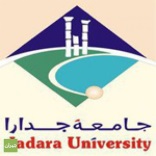 كلية الدراسات العليانموذج رقم (20): معادلة مساقات للطلبة المنتقلين من جامعات أخرى والذين يحملون دبلوم دراسات عليا*/ماجستيرالتاريح :  / /الدكتور عميد كليةالمحترمفيسرني أن ارسل إليكم وثائق الدرجة العلمية السابقةللطالب: ........................................................التخصص:الرقم الجامعي:الجامعة المنتقل منها: الدرجة المحتسب منها:* أعضاء لجنةالمعادلة في القسم الأكاديمي :1. د ._____________________________  (رئيس اللجنة) التوقيع:                                    التاريخ:       /       /2. د . ____________________________       (عضو) التوقيع:                                     التاريخ:        /       /3. د._____________________________       (عضو)التوقيع:                                      التاريخ:         /        /أوافق  لا أوافق  عميد الكلية:..................................... التاريخ:   / /      *لاستعمال قسم الدراسات العليا: .................................... الإسم: ...................  التوقيع: .......................  التاريخ:     /      /  أوافق             لا أوافق  عميد كلية الدراسات العليا:............................     التوقيع: .......................      التاريخ:      /       /              *تم تعديل الحد الأقصى للمواد التي يمكن معادلتها بناءً على قرار مجلس التعليم العالي في جلسته رقم (22) تاريخ 27/10/2016 بحيث يعادل للطلبة المنتقلين ما لا يزيد عن (50%) من مجموع الساعات الخطة وكما يلي:1- طلبة مسار الرسالة: (12) ساعة معتمدة.2- طلبة مسار الشامل: (15) ساعة معتمدة.على أن يطبق القرار على الطلبة المقبولين اعتباراً من الفصل الاول 2016/2017.  الساعاترقم المساق في جدارااسم المساق في جداراالساعاترقم مساق الانتقالاسم المساقالتسلسل